SERVIÇO PÚBLICO FEDERALUNIVERSIDADE FEDERAL DO RIO GRANDE - FURGPRÓ-REITORIA DE PESQUISA E PÓS-GRADUAÇÃOEDITAL N. 01/2018- PROPESPPrograma de Apoio à Publicação da Produção Acadêmica1. OBJETIVO: Apoiar a publicação científica em periódicos classificados no Qualis da Área como A1, A2, B1 ou B2, editados em língua estrangeira, contribuindo com a ampliação da qualidade dos Programas de Pós-Graduação da FURG. 2. ELEGIBILIDADE 2.1. Poderá submeter proposta de solicitação de apoio qualquer docente da FURG vinculado a Programa de Pós-graduação stricto sensu da Instituição. 2.2. O artigo deve ser escrito em coautoria com discente, mestrando ou doutorando da FURG. 2.3. Admitir-se-á o apoio à revisão dos artigos para periódicos indexados, não classificados no Qualis, cujo fator de impacto for equivalente à estratificação das referidas faixas nas áreas de avaliação da Capes, conforme item 1. 2. ITENS FINANCIÁVEIS Os recursos do Programa, no valor de R$45.000,00, serão destinados somente ao pagamento de serviços de revisão de artigos em língua estrangeira. 3. DO PERÍODO DE EXECUÇÃO DOS ITENS FINANCIÁVEIS A execução dos recursos deverá ocorrer no período de lançamento do Edital até que estes sejam esgotados. 4. DA SUBMISSÃO DOS PEDIDOS 4.1.Os pedidos de apoio deverão ser encaminhados, exclusivamente, por correio eletrônico: diposg.direcao@furg.br 4.2. Para encaminhamento dos pedidos, deve ser enviada a ficha de inscrição do Anexo 1, com a assinatura do docente, e o artigo a ser revisado na extensão .doc ou .rtf. 5. AVALIAÇÃO DAS PROPOSTAS SUBMETIDAS AO EDITAL 5.1.Serão apoiados os artigos encaminhados por docente vinculado à Programa de Pós-graduação stricto sensu da Instituição e em coautoria com discente mestrando ou doutorando da FURG. 5.2. O limite dos apoios está condicionado aos recursos disponíveis para este Edital. 6. PRESTAÇÃO DE CONTAS O servidor será responsável pela seguinte prestação de contas do benefício recebido do Programa: 6.1.Encaminhar à PROPESP, por meio do correio eletrônico informado no item 4.1, o comprovante de envio do manuscrito submetido, expedido pela entidade responsável pela publicação; 6.1.1.O comprovante da submissão pode ser e-mail do periódico, print screen da página da submissão ou declaração do periódico. 6.2. Informar à PROPESP, sempre que solicitado, a situação da publicação submetida. 7. PUBLICAÇÕES As publicações científicas apoiadas pelo presente Edital deverão citar, obrigatoriamente, o apoio do Programa de Apoio à Publicação da Produção Acadêmica/PROPESP/FURG/2018. 8. DOS CASOS OMISSOS Eventuais situações não contempladas neste Edital serão decididas pela PROPESP e pelo Comitê de Ciência, Tecnologia e Inovação da FURG. Rio Grande, 17 de agosto 2018.Eduardo Resende SecchiPró-Reitor de Pesquisa e Pós-GraduaçãoANEXO 1EDITAL N. 01/2018- PROPESPPrograma de Apoio à Publicação da Produção Acadêmica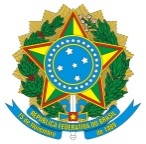 UNIVERSIDADE FEDERAL DO RIO GRANDE- FURGPRÓ-REITORIA DE PESQUISA E PÓS-GRADUAÇÃO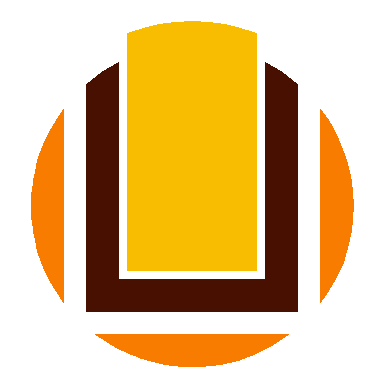 Dados de identificação:Dados de identificação:AutoresVínculo institucional(estudante ou professor e instituição)E-mail para contato:E-mail para contato:Telefone:Telefone:Programa de pós-graduação:Programa de pós-graduação:Nome do periódico:Nome do periódico:Áreas dos profissionais indicados para a revisão do artigo:Áreas dos profissionais indicados para a revisão do artigo:Tipo de revisão( ) inglês britânico ( ) inglês americano ( ) espanhol  ( )  outro___________________Tipo de revisão( ) inglês britânico ( ) inglês americano ( ) espanhol  ( )  outro___________________Qualis ou fator de impacto:(   ) A1       (   ) A2       (   )B1     (   )B2Fator de impacto______________Qualis ou fator de impacto:(   ) A1       (   ) A2       (   )B1     (   )B2Fator de impacto______________Data do encaminhamento e assinatura:Data do encaminhamento e assinatura: